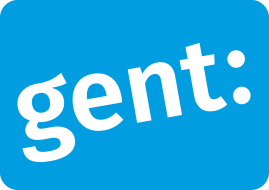 Loket Expats Unieburgers, EER-burgers en ZwitsersAanmelden en inschrijven als expat bij Stad Gentversie 6 januari 2022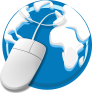 Wie kan terecht bij het Loket Expats? Het Loket Expats richt zich tot personen zonder Belgische nationaliteit die hun hoofdverblijfplaats in de stad Gent hebben en die volgens de verblijfswet arbeidsmigrant zijn. De arbeidsmigrant komt tijdelijk werken in België als kenniswerker (navorsers, gasthoogleraren, stagiairs, hooggeschoold personeel, leidinggevende functies, …), topsporter (of begeleider) of als schouwspelartiest (of begeleider). De familieleden van de expat kunnen zich gelijktijdig aanmelden via het Loket Expats. Ze moeten een hoofdverblijfplaats hebben in Gent en de nodige documenten kunnen voorleggen. Derdelands familieleden moeten een visum D hebben om zich te kunnen aanmelden via het Loket Expats.Het Loket Expats werkt de verblijfsaanvraag sneller af dan het gewone loket door de aanmelding per e-mail, snellere woonstvaststelling, enz. De expat kan zijn verblijfsprocedure ook opstarten bij het gewone loket. Een gemaakte keuze is definitief. Het loket Expats behandelt momenteel geen aanvragen tot vernieuwing van een verblijfskaart.De procedure verschilt naargelang de nationaliteit van de expat. Deze brochure gaat over expats die Unieburger, EER-onderdaan of Zwitser zijn. Deze burgers zijn nooit visumplichtig. Wel moeten zij hun identiteit kunnen aantonen met een identiteitskaart, paspoort of ander document dat hun recht op vrij verkeer bewijst.De expat gaat tijdens de procedure langs bij het loket. Als het verblijfsadres in het centrum van Gent is, gaat de expat naar het Loket Expats in het EGW gebouw (de oude bibliotheek, links van AC Zuid). Als het verblijfsadres in een deelgemeente is, gaat de expat naar het bevoegde dienstencentrum.Verblijven voor maximum 3 maanden (kort verblijf)Deze regeling geldt voor unieburgers, EER-onderdanen en Zwitsers die maximum 3 maanden, vanaf de datum van binnenkomst in België, komen werken en verblijven. Zij vragen een Melding van Aanwezigheid (bijlage 3ter) aan. Dit is niet nodig voor expats die op hotel verblijven. Het hotel meldt hun aanwezigheid. Deze aanmeldingsprocedure leidt niet tot een hoofdverblijfplaats (‘domicilie’) in Gent. Hoe de Melding van Aanwezigheid (bijlage 3ter) aanvragen? De contactpersoon van de expat stuurt binnen 10 werkdagen na aankomst van de expat in België een e-mail naar expats@stad.gent. Deze aanmeldingsmail bevat volgende gegevens:onderwerp: bijlage 3ternaam en voornaam expatnationaliteit expatcorrect en volledig verblijfsadres in Gentaankomstdatum en duur verblijf in België Voeg een scan toe van een binnenkomstdocument (identiteitskaart, paspoort of ander bewijs dat recht geeft op vrij verkeer).De expat wordt later via de contactpersoon per e-mail uitgenodigd om met de nodige documenten op afspraak langs te komen bij het Loket Expats in het EGW gebouw of, afhankelijk van de woonplaats, een dienstencentrum om de bijlage 3ter af te halen.Verblijven voor meer dan 3 maanden (lang verblijf) Een Unieburger, EER-onderdaan of Zwitser die meer dan 3 maanden komt werken, vraagt een inschrijving aan. Een visum is nooit nodig. De expat ontvangt een elektronisch inschrijvingsdocument type EU. Hoe de EU kaart aanvragen?Binnen drie maanden na aankomst in België stuurt de contactpersoon van de expat een e-mail naar expats@stad.gent.  De aanmeldingsmail bevat volgende gegevens: naam en voornaam expatnationaliteit expatland en stad waar expat verbleef vóór aankomst in België aankomstdatum in Belgiëcorrect en volledig verblijfsadres in Gentmomenten aan- of afwezigheid en telefoonnummer voor de woonstcontroleduur van arbeid in BelgiëVoeg een scan toe van: geldig binnenkomstdocument (identiteitskaart of paspoort of ander bewijs dat recht geeft op vrij verkeer)bewijs tewerkstelling (eventueel werkgeversattest of gastovereenkomst)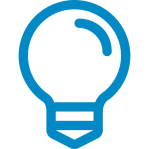 De contactpersoon ontvangt een bevestigingsmail van de aanmelding na de opstart van het dossier. De expat ontvangt een bijlage 19 en bijlage 8ter via e-mail. De bijlage 19 geeft een overzicht van de verblijfsprocedure en de voorgelegde documenten. De bijlage 8ter is een tijdelijk verblijfsdocument. De expat wordt onmiddellijk ingeschreven in het wachtregister. De woonstcontrole gebeurt later door de buurtinspecteur. Wanneer de buurtinspecteur de expat niet aantreft, wordt een woonstvaststellingskaart achtergelaten in de brievenbus. Na een positieve woonstcontrole volgt een inschrijving in het vreemdelingenregister. Na een negatieve woonstcontrole wordt de inschrijvingsaanvraag geweigerd. De contactpersoon van de expat wordt hiervan op de hoogte gebracht per e-mail.Zodra het aanvraagdossier volledig verwerkt is, nodigt het Loket Expats of het bevoegde dienstencentrum de expat per e-mail uit om de inschrijving te vervolledigen en een inschrijvingsdocument (EU kaart) aan te vragen. Zodra de expat die pin/puk-codes heeft ontvangen, kan de EU kaart worden afgehaald. Dit kan enkel op de plaats van aanvraag van de EU kaart. De verblijfskaart wordt afgehaald na afspraak.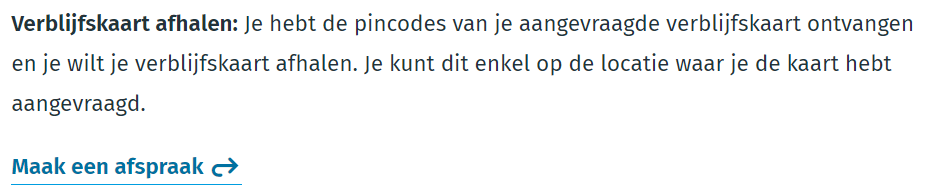 Geldigheidsduur EU-kaartDe EU-kaart is vijf jaar geldig op voorwaarde dat de expat blijft beantwoorden aan de verblijfsvoorwaarden als expat. Na vijf jaar ononderbroken verblijf kan een duurzaam verblijfsrecht aangevraagd worden (EU+ kaart). Dit leidt tot een onvoorwaardelijk, permanent verblijfsrecht. Andere verblijfsprocedures als expatEr zijn nog andere verblijfsprocedures om het statuut van expat te krijgen (bv. grensarbeid, tewerkstelling in een buurland). Voor méér informatie  kan u contact opnemen met het Infopunt Migratie. Wat doen bij tijdelijk of definitief vertrek naar het buitenland?Een expat die tijdelijk of definitief vertrekt naar het buitenland, moet het vertrek melden bij het Loket Migratie of het bevoegde dienstencentrum. Klik hier voor meer informatie.Aangifte verlies, diefstal of vernieling verblijfsdocumentIn geval van verlies, diefstal of vernieling van het inschrijvingsdocument is een expat verplicht onmiddellijk aangifte te doen bij de politie (dus niet bij loket Migratie of dienstencentrum). De politie geeft een attest van verlies, vernieling of diefstal (‘bijlage 12’).Daarnaast doet de expat er goed aan de blokkering van het inschrijvingsdocument te regelen via Doc Stop (0800 2123 2123).  Tot slot moet de expat via de gemeente een duplicaat van het inschrijvingsdocument aanvragen. De gemeente controleert dan eerst de gegevens in het rijksregister en de pasfoto. Het duplicaat heeft dezelfde vervaldatum als het originele verblijfsdocument.Wie contacteren?